Hilgardschule - Ganztagsschule in Angebotsform Verbindliche Anmeldung zur Teilnahme an der Ganztagsschule im Schuljahr 2019/2020Hiermit melde/n ich/wir mein/unser Kind verbindlich für das Schuljahr 2019/2020 für die Ganztagsschule an der Hilgardschule in Zweibrücken an.Diese Anmeldung ist verbindlich für ein Jahr und kann nicht während des Schuljahres widerrufen werden. Mit dieser Anmeldung ist die Verpflichtung verbunden an den Angeboten der Ganztagsschule an allen vier dafür vorgesehenen Tagen bis 15.45 Uhr teilzunehmen. Eine Beurlaubung kann im Einzelfall aufgrund besonderer Umstände stundenweise oder auch für einen ganzen Nachmittag erfolgen.In gravierenden Fällen kann die Schulleitung den Ausschluss von der GTS aus disziplinarischen Gründen (Verstoß gegen die Schulordnung und den Schulfrieden) vornehmen. Für Schüler und Schülerinnen, die dem Schulbezirk aus dem Grunde des Eintritts an die GTS gewechselt haben, behalten wir uns dann vor, die Rücküberweisung in den Stammschulbezirk in die Wege zu leiten.Falls Ihr Kind erkrankt ist, melden Sie es bitte morgens bis 7.45 Uhr ab.Der Vertrag verlängert sich automatisch, wenn er nicht bis zum 1. März des Folgejahres gekündigt wird. …………………………………                                                     …………………………………………….Ort, Datum                                                                               Unterschrift d. ErziehungsberechtigtenAckerweg 966482 Zweibrücken		Tel: 06332-450501Fax: 06332-450507E-mail: gs-hilgardschule@schule-zw.dewww.hilgard.schule-zw.de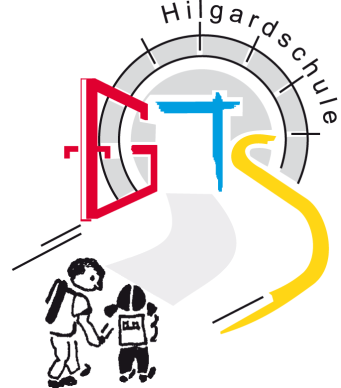 ………………………………………………….………………………………………………….Name des/der Erziehungsberechtigten………………………………………………………………...Name des Kindes………………………………………………….Straße und Hausnummer………………………………………………………………...Geburtsdatum            Klassenstufe im Anmeldezeitraum        ………………………………………………….PLZ/Wohnort Die GTS Hilgardschule kann bei ausreichendem Bedarf freitags eine kostenpflichtige Betreuung bis 14.00 Uhr anbieten.  Mein Kind soll freitags bis 14.00 Uhr betreut werden.Die GTS Hilgardschule kann bei ausreichendem Bedarf freitags eine kostenpflichtige Betreuung bis 14.00 Uhr anbieten.  Mein Kind soll freitags bis 14.00 Uhr betreut werden.